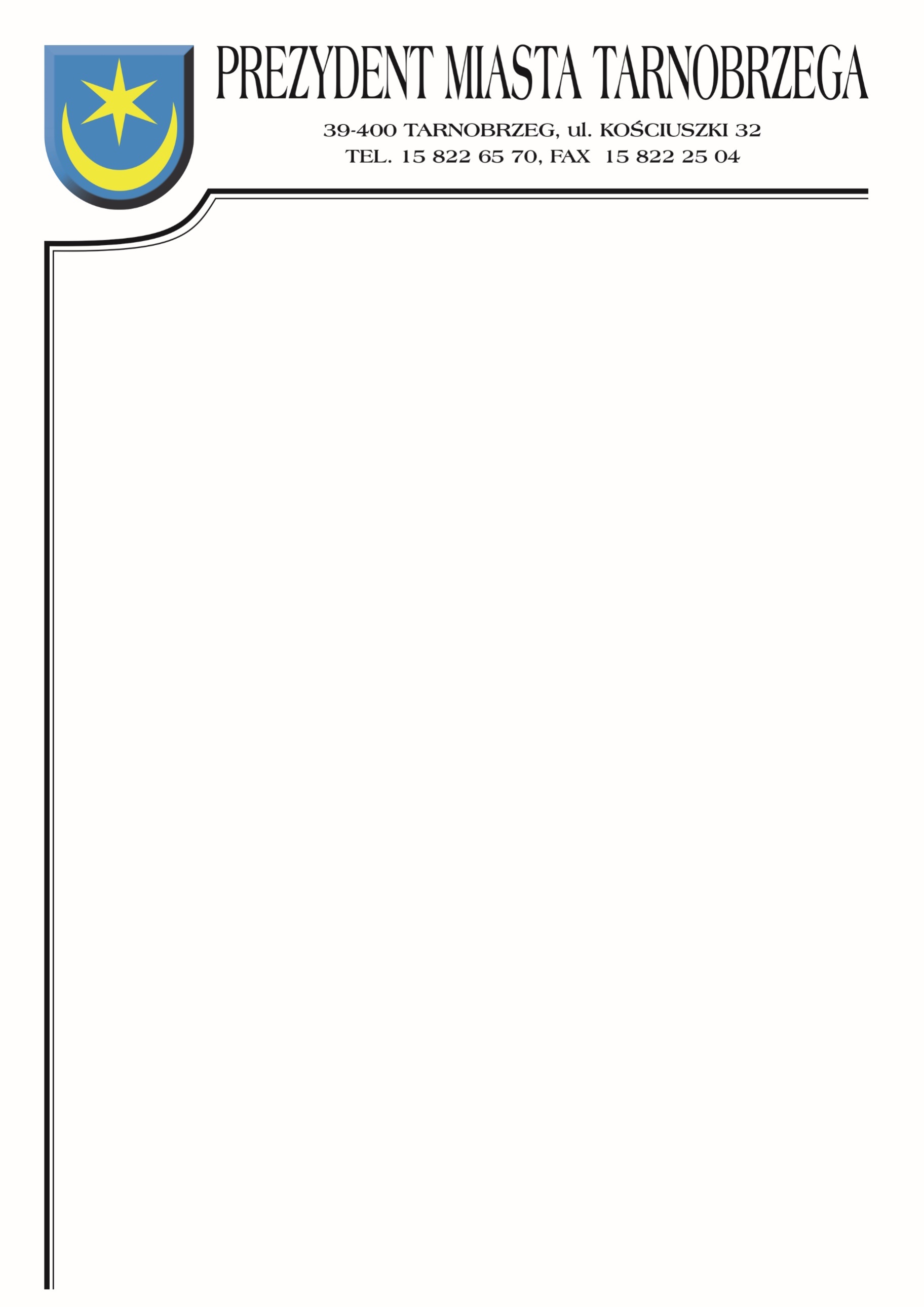 Znak sprawy: BZP-I.271.34.2021			 Tarnobrzeg, dnia 22 grudnia  2021r.Zamawiający:Miasto Tarnobrzeg reprezentowane przez Prezydenta Miasta Tarnobrzegaul. Kościuszki 3239-400 TarnobrzegINFORMACJA O KWOCIE PRZEZNACZONEJ NA SFINANSOWANIE ZAMÓWIENIADotyczy postępowania na wykonanie zadania pn.: Wykonanie oświetlenia dla ulic, parkingów, alejek i chodników w Tarnobrzegu w ramach projektu pn. „Widno i bezpiecznie - doświetlamy nasze miasto”:Zadanie nr 1: Osiedle Zakrzów, Sielec, Wielowieś.Zadanie nr 2: Osiedle Przywiśle, Miechocin, Ocice, Nagnajów.Zadanie nr 3: Osiedle Stare Miasto, Podłęże.Zadanie nr 4: Osiedle Mokrzyszów, Sobów,Zadanie nr 5: Osiedle Siarkowiec, Wielopole.Działając na podstawie art. 222 ust. 4 ustawy z 11 września 2019r. – Prawo zamówień publicznych (Dz.U.2021, poz. 1129 ze zm.), Zamawiający informuje, że na sfinansowanie zamówienia zamierza przeznaczyć kwotę 1 304 611,00 PLN brutto w tym:Zadanie 1 – 300 545,76 PLNZadanie 2 -  485 801,28 PLNZadanie 3 - 175 114,06 PLNZadanie 4 - 173 926,69 PLNZadanie 5 – 169 223,21 PLN